	Obec LitošiceLitošice čp. 27, PSČ  535 01 Přelouč, IČ: 00 58 05 62Litošice dne 12.8. 2021ZÁMĚR  OBCENa pronájemčásti pozemku označeného p.p. č. 263/6 o výměře 195 m2 označeného jako trvalý travní porost v kú. Litošice ve vlastnictví obce Litošice do nájmu panu Jiřímu Samkovi za roční nájemné ve výši 195,- Kč na dobu 20 let, Jedná se o majetek v lokalitě nevyužívaný obcí Litošice, který je však povinna pravidelně udržovat, ačkoli pro zajišťování činnosti obce není užíván.Jedná se o část pozemku, v šíři 4 m, který těsně sousedí s východní stranou pozemku pana J.S.Pozemek se pronajímá za těchto podmínek:Na pronajatém pozemku nelze stavět žádné stavby pevně spojené se zemí, včetně oplocení, Stavby pevně spojené se zemí nelze povolit z důvodu ochrany vzrostlé zeleně a aby se předešlo případným budoucím škodám na těchto stavbách nebo majetku pronajímatele zde uloženém, které by mohli být způsobeny kteroukoliv částí zde se nacházející zeleně.Zabezpečení údržby pronajatého pozemku nájemcemPodél pronajatého pozemku jsou vzrostlé topoly, které nesmí být pronájmem poškozeny.v případě parkování motorových vozidel na tomto pozemku bude zajištěno zamezení úniku provozních kapalin z těchto vozidel (např. pomocí vložení záchytné vany pod automobil.).Jde o majetek pro obec Litošice nepotřebný ve smyslu ustanovení § 38 zákona č. 128/2000 Sb., o obcích v platném znění, a v souladu s ustanovením § 39 citovaného zákona, je záměr pronájmu tohoto majetku zveřejněn vyvěšením na úřední desce Obecního úřadu obce Litošice. Případné nabídky či vyjádření k tomuto záměru obce je možné předložit písemným podáním k rukám starosty obce Miroslava Březiny na Obecní úřad obce Litošice, a to nejpozději do 10.9. 2021.Miroslav Březina     starosta obce LitošiceVyvěšeno: 16.8. 2021Sejmuto: Zveřejnění záměru bylo shodně provedeno na elektronické úřední desce.Mapa pronajímané části pozemku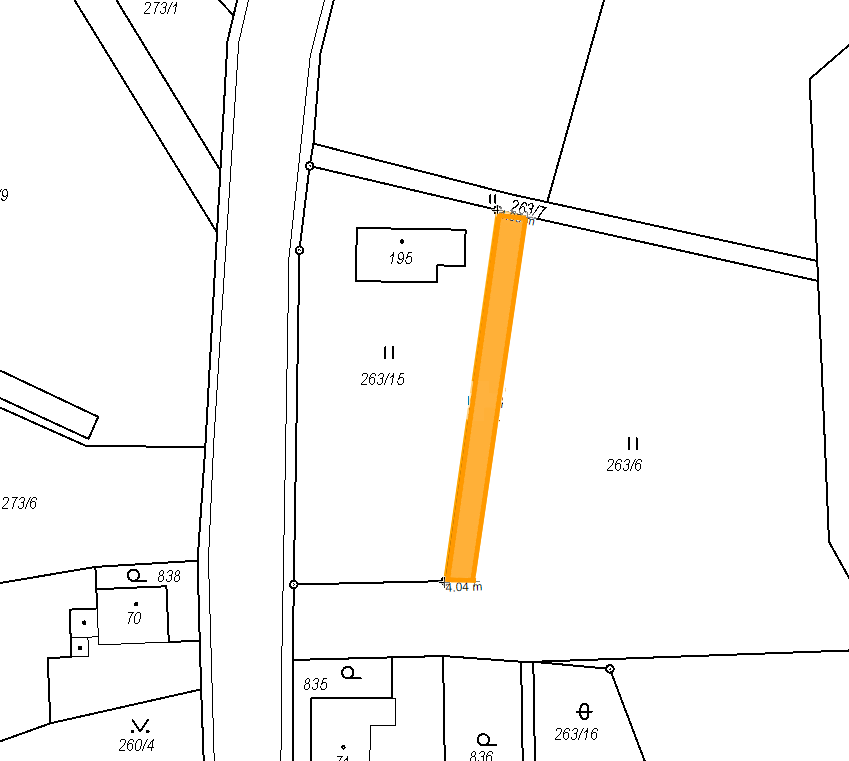 